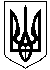 ГАЛИЦИНІВСЬКА  СІЛЬСЬКА РАДАВІТОВСЬКОГО  РАЙОНУ МИКОЛАЇВСЬКОЇ  ОБЛАСТІР І Ш Е Н Н ЯВід  23 грудня   2020   року  №7                        ІІІ  сесія   УІІІ  скликання     с.  ГалициновеПро  фінансування установ у 2021 році            Відповідно     до  вимог  пункту  22 статті 26   Закону  України    “ Про місцеве  самоврядування  в  Україні ”, Бюджетного Кодексу  України зі змінами, сільська  рада                                                      В И Р І Ш И Л А:   Затвердити перелік установ,  фінансування яких, у 2021 році, планується за рахунок передачі міжбюджетних трансфертів до сільського бюджету Галицинівської територіальної громади з бюджетів Воскресенської селищної територіальної громади, Первомайської селищної територіальної громади, Шевченківської сільської територіальної громади  та Мішково  – Погорілівської сільської територіальної громади та власних коштів Галицинівської сільської територіальної громади (додаток 1).Контроль за виконанням цього рішення покласти на постійну комісію з питань фінансів, бюджету, планування соціально-економічного розвитку, інвестицій та житлово-комунального господарства.Сільський  голова                                       І. НАЗАР     Додаток 1Перелік установ, фінансування яких, у 2021 році, планується за рахунок передачі міжбюджетних трансфертів до сільського бюджету Галицинівської територіальної громади з бюджетів Воскресенської селищної територіальної громади, Первомайської селищної територіальної громади, Шевченківської сільської територіальної громади  та Мішково  – Погорілівської сільської територіальної громади та власних коштів Галицинівської сільської територіальної громади№ з/пНайменування установиВид бюджету1Громадська організація  “ Вітовська місцева організація Всеукраїнського фізкультурно – спортивного товариства “ Колос ”сільський бюджет Галицинівської  сільської територіальної громади, міжбюджетні трансферти  Первомайської селищної територіальної громади, Шевченківської сільської територіальної громади та Мішково – Погорілівської сільської територіальної громади2Громадська організація “ Місцевий осередок Всеукраїнської організації інвалідів “ Союз організацій інвалідів України ” Вітовського району Миколаївської областісільський бюджет Галицинівської  сільської територіальної громади, міжбюджетні трансферти  Первомайської селищної територіальної громади, Шевченківської сільської територіальної громади, Воскресенської селищної територіальної громади та Мішково – Погорілівської сільської територіальної громади3Спільний Комунальний заклад                             Вітовська публічна бібліотека  сільський бюджет Галицинівської  сільської територіальної громади, міжбюджетні трансферти  Первомайської селищної територіальної громади та Мішково – Погорілівської сільської територіальної громади